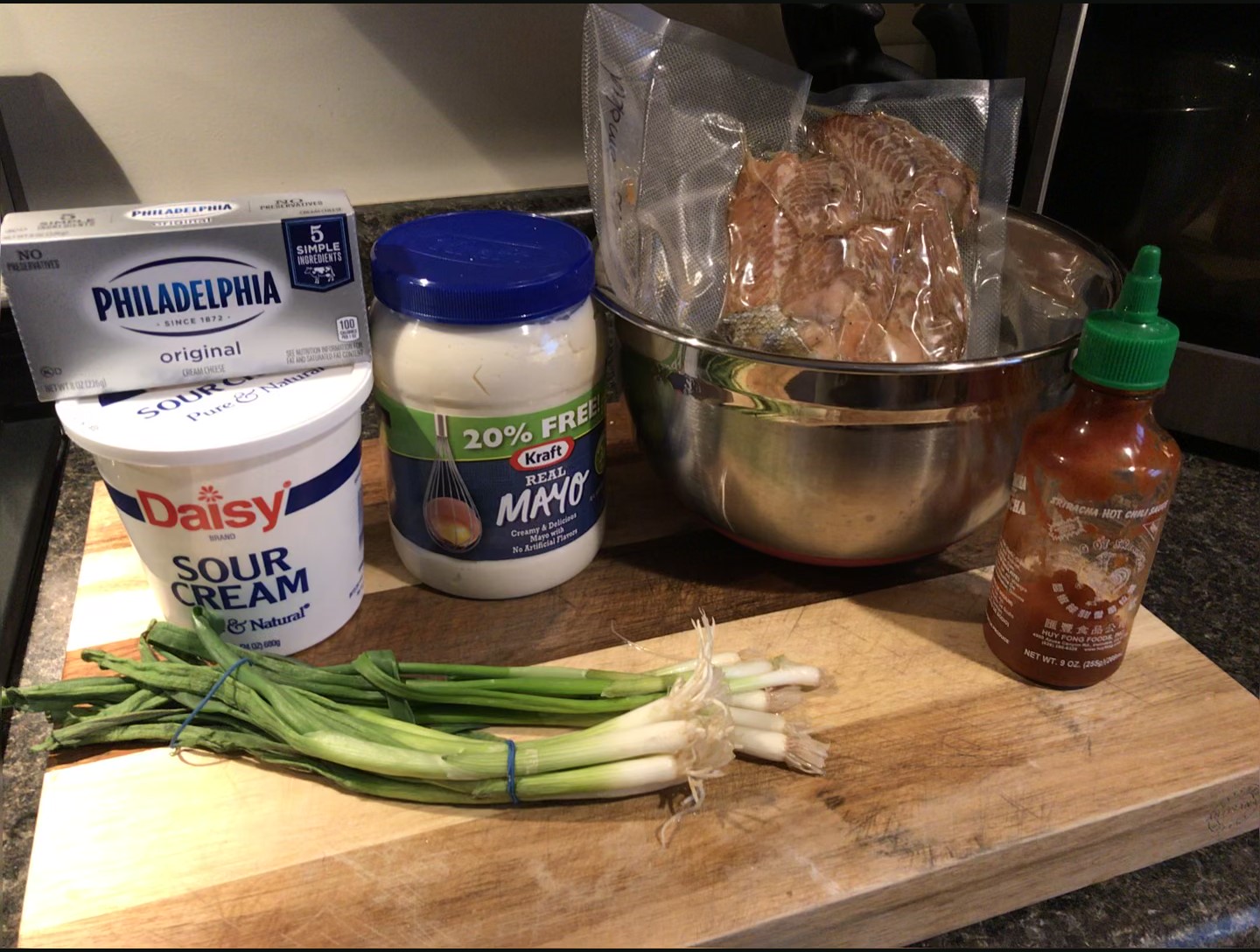 SMOKED SALMON DIPA great way to use up some of Captain Mugs Famous Smoked Salmon for a get together.Ingredients:1 pound or One fillet of Captain Mugs Famous Smoked Salmon chunked into pieces8oz. package of cream cheese½ cup of Mayonnaise½ cup of Sour Cream6 Green onions chopped2 Tbsp of Lemon juice2 Tsp Siracha hot sauce1 Tbsp of Sea SaltDirections:Combine all ingredients in a large mixing bowl mixing thoroughly.  I find that if you let the cream cheese sit out for an hour before mixing it allows it to mix easier.  Once mixed put back in fridge for an hour.  Plate and serve with your favorite cracker, we prefer Ritz or Club crackers.  Enjoy!!!